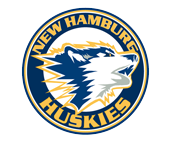 2017/2018TEAM NAME “A” HOCKEY CLUBTEAM HANDBOOKNew Hamburg Huskies ________________Hockey TeamCoaching Staff - Head Coach 		Phone:              Cell:               Email:  - Manager                    Phone :      	Cell:	          Email:  	- Assistant Coach   - Assistant Coach - Trainer - At large Trainer Treasurer 		Phone: 		Email: Parent RepFundraising Committee  - TBD Goalies FWDCommunicationWe realize that parents and players aren’t always going to agree on every decision the coaches make.  With that being said, we want there to be open communication between the team, parents and coaches as we believe that it will foster a successful environment.  When a parent has a concern or issue that they want to address, we ask that they approach the parent representative, who will schedule a meeting with the coach to discuss.

We do recognize that there may be small things that you may want to discuss with the coach.  If it is a simple question that needs clarification then feel free to contact the coach staff directly.24 Hour Rule:When an issue comes up and you want to speak with a member of the coaching staff, we ask you wait 24 hours before contacting the Parent Rep.  This allows a cooling off period and ensures that the issue can be brought looked at in an effective and professional manner.Player Concerns:Players can approach the coaches at any time and are free to ask any questions or issue that they may have.  We are there to assist and guide them and we will take every step to ensure they understand what is being asked of them.Discuss following:Tournaments Estimated1)                                            	$                            2)	$3)	$Total	$Equipment / Etc.	Pucks	$Practice Jerseys/Socks	$Water bottles, tape, Trainer supplies	$Extra Ice	$Team Function	$Budget Total	$Budget Cost per player (Budget Total / Number of players)	$NHHA Rep Fees	$Total per player	$Payment due by ______________.  Please see Manager for any questions.